Профил			Ђорђе ЦветковићАдреса:		Епископска 38/9 18000 Ниш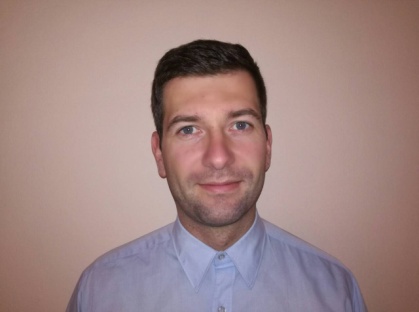 Телефон:	+381 (0)637044531Е-пошта:		djordjebab@gmail.com	Датум рођења:	04.05.1990.Место рођења:	НишОбразовањеДатум:		Октобар 2013 - Август 2015
Диплома:	Мастер филолог (Англиста)Просечна оцена:	9.29 (девет и 29/100)Институција:	Филозофски факултет, Универзитет у НишуДатум:                              	Октобар 2009 –  Октобар 2013.Диплома:                         	Дипломирани филологДепартман:                  	АнглистикаПросечна оцена:             	8.75  (осам и 75/100)Институција:                      	Филозофски факултет, Универзитет у НишуДатум:		Септембар 2005 – Јун 2009.Диплома:	Диплома средње школеИнституција:			      Гимназија ‚Вук Караџић‘ у БабушнициРадно искуствоИнституција:		  Факултет примењених наука у Нишу
Позиција:		  Предавач енглеског језика
Датум:			  Мај 2018 - ...Институција:		  DaDaABC
Позиција:		  Предавач енглеског језика
Датум:			  Септембар 2017 – Децембар 2020Институција:		  Основна школа ‚Деспот Стефан Лазаревић‘Позиција:		  Наставник енглеског језикаДатум:			  Јануар 2015 – Фебруар 2015, Септембар 2016 - Октобар 2016Институција:		  Engoo
Позиција:		  Наставник енглеског језикаДатум:			  Август 2015 - Септембар 2017Особинекомуникативан, флексибилан, ефикасан, одговоран, циљно орјентисан, способан за тимски рад, спреман за учење и усавршавањеДодатне информацијеTESOL сертификат – 2019.